DOMINO con consonanti M e R -MAESTRA ANITA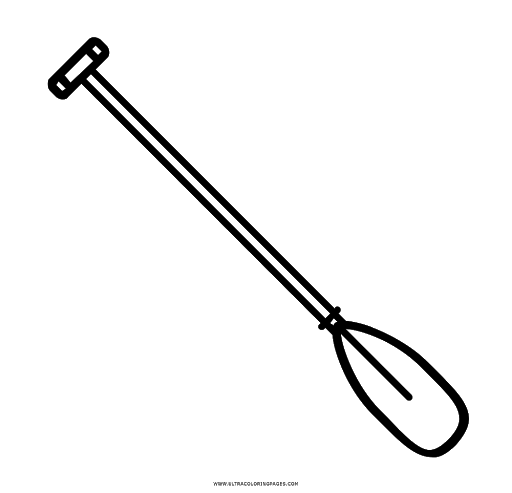 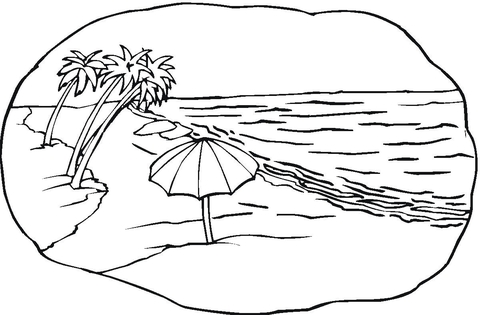 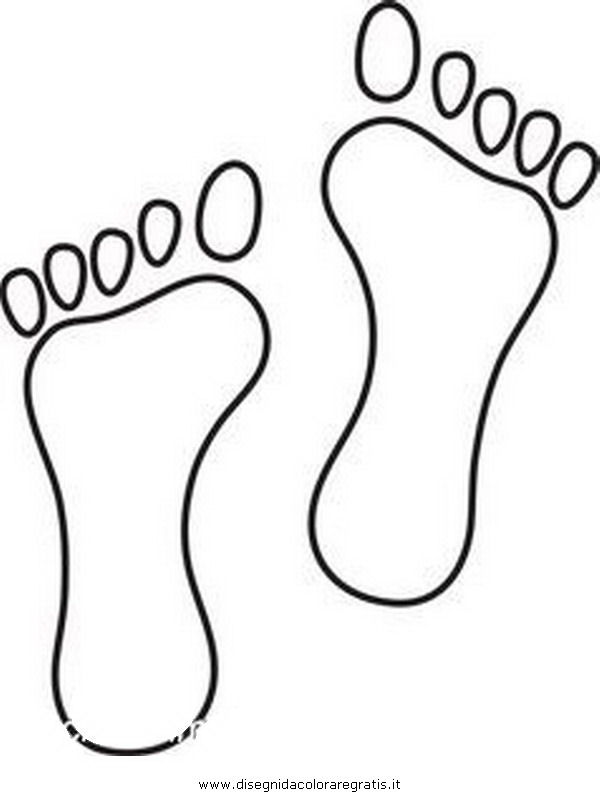 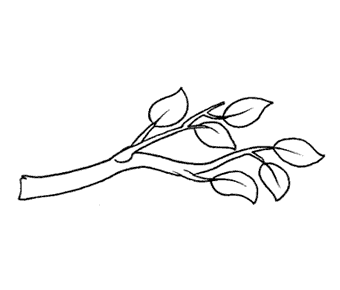 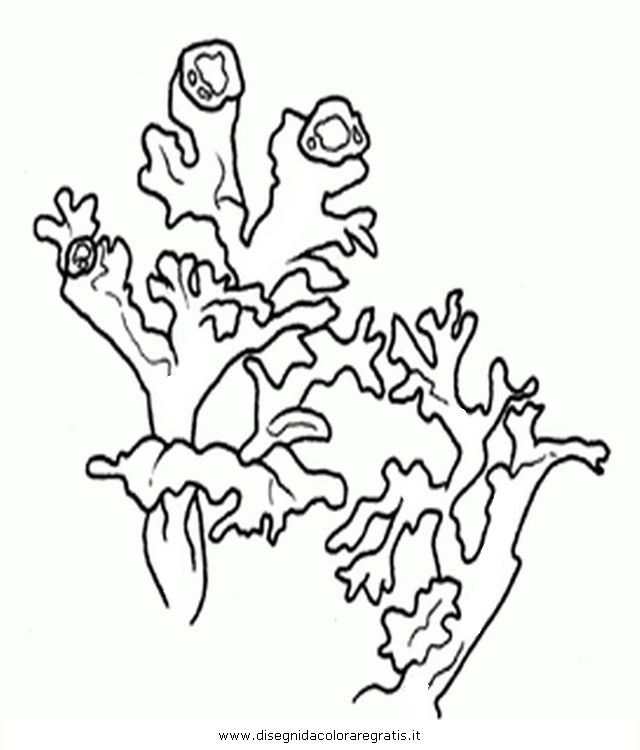 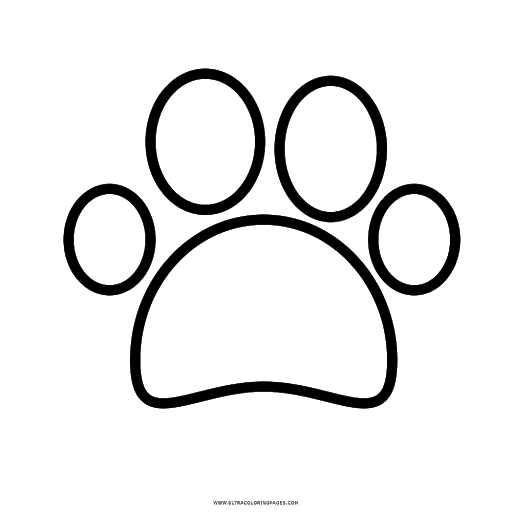 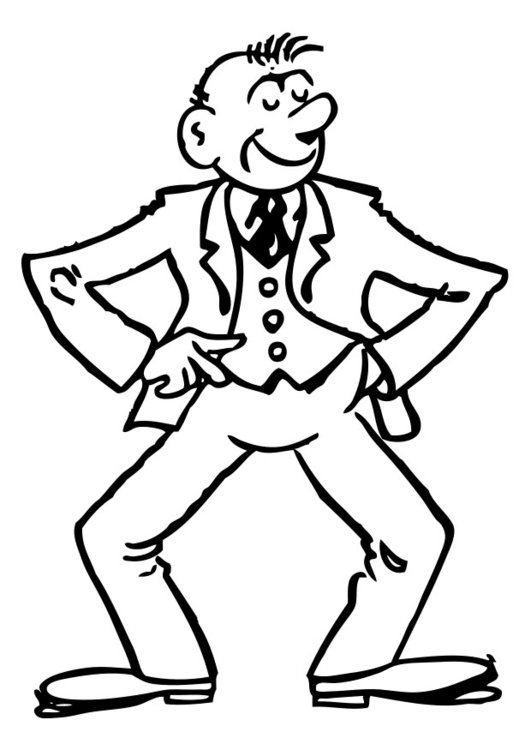 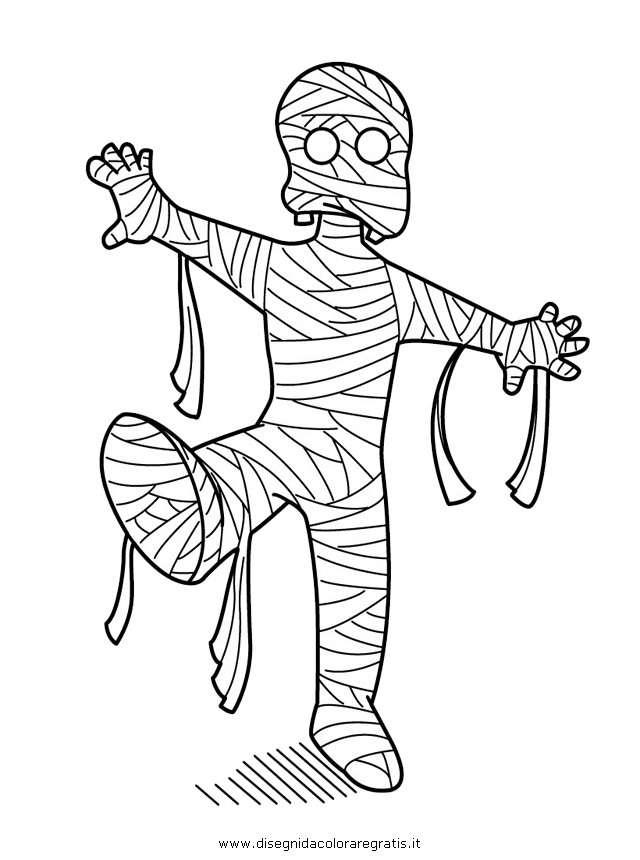 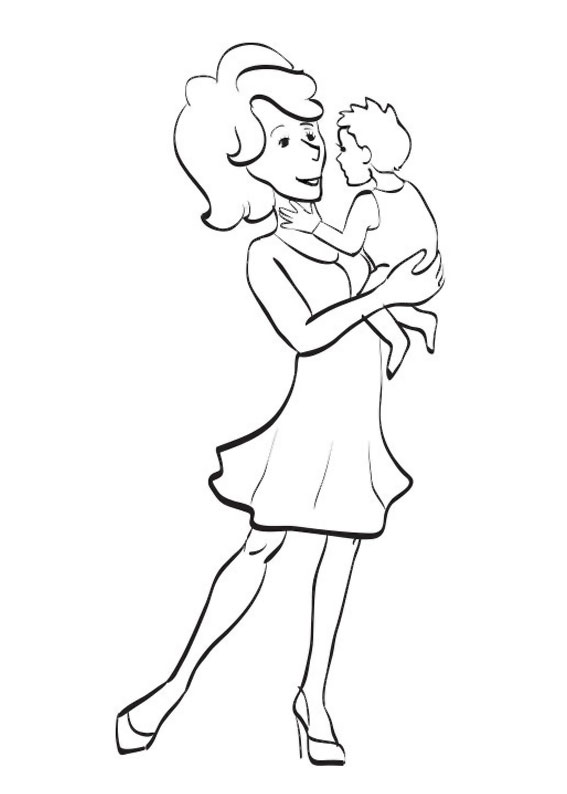 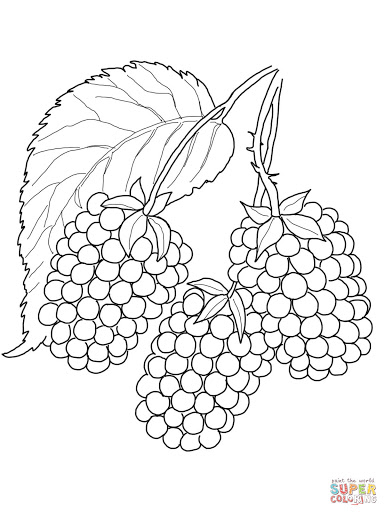 